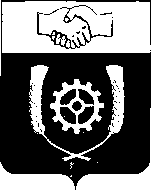      РОССИЙСКАЯ ФЕДЕРАЦИЯ                                    АДМИНИСТРАЦИЯ   МУНИЦИПАЛЬНОГО РАЙОНА                КЛЯВЛИНСКИЙ                Самарской области              ПОСТАНОВЛЕНИЕ                 07.05.2018 г. №172/1Об утверждении Порядка проведения оценки регулирующего воздействия проектов муниципальных нормативных правовых актов муниципального района Клявлинский, затрагивающих вопросы осуществления предпринимательской и инвестиционной деятельности, разрабатываемых администрацией муниципального района Клявлинский,и экспертизы муниципальных нормативных правовых актов муниципального района Клявлинский, затрагивающих вопросы осуществления предпринимательской и инвестиционной деятельности, разработанных администрацией муниципального района КлявлинскийВ целях реализации Федерального закона от 06.10.2003 N 131-ФЗ "Об общих принципах организации местного самоуправления в Российской Федерации", Закона Самарской области от 14.11.2014 N 117-ГД "Об установлении правовых основ проведения органами местного самоуправления в Самарской области оценки регулирующего воздействия проектов муниципальных нормативных правовых актов, затрагивающих вопросы осуществления предпринимательской и инвестиционной деятельности, и экспертизы муниципальных нормативных правовых актов, затрагивающих вопросы осуществления предпринимательской и инвестиционной деятельности", на основании Постановления Правительства Самарской области от 24.06.2014 N 352 "Об организации системы проведения оценки регулирующего воздействия проектов нормативных правовых актов Самарской области, затрагивающих вопросы осуществления предпринимательской и инвестиционной деятельности, и экспертизы нормативных правовых актов Самарской области, затрагивающих вопросы осуществления предпринимательской и инвестиционной деятельности", руководствуясь Уставом муниципального района Клявлинский Самарской области, постановляю:1. Утвердить Порядок проведения оценки регулирующего воздействия проектов муниципальных нормативных правовых актов муниципального района Клявлинский, затрагивающих вопросы осуществления предпринимательской и инвестиционной деятельности, разрабатываемых администрацией муниципального района Клявлинский, и экспертизы муниципальных нормативных правовых актов муниципального района Клявлинский, затрагивающих вопросы осуществления предпринимательской и инвестиционной деятельности, разработанных администрацией муниципального района Клявлинский, согласно Приложению к настоящему Постановлению.2. Определить юридический отдел администрации муниципального района Клявлинский уполномоченным на проведение оценки регулирующего воздействия проектов нормативных правовых актов администрации муниципального района Клявлинский, затрагивающих вопросы осуществления предпринимательской и инвестиционной деятельности, и экспертизы нормативных правовых актов администрации муниципального района Клявлинский, затрагивающих вопросы осуществления предпринимательской и инвестиционной деятельности.3. Признать утратившим силу постановление администрации муниципального района Клявлинский от 31.12.2015 г. №577 «Об утверждении Порядка проведения оценки регулирующего воздействия проектов нормативных правовых актов администрации муниципального района Клявлинский, затрагивающих вопросы осуществления предпринимательской и инвестиционной деятельности, и экспертизы нормативных правовых актов администрации муниципального района Клявлинский, затрагивающих вопросы осуществления предпринимательской и инвестиционной деятельности».4. Разместить настоящее постановление на официальном сайте администрации муниципального района Клявлинский в информационно-телекоммуникационной сети «Интернет».5. Настоящее постановление вступает в силу со дня его принятия.         6. Контроль за выполнением настоящего постановления возложить на ведущего специалиста по экономике и финансам администрации муниципального района Клявлинский	 Алексееву Н.Ф.Князева Г.В.Приложениек Постановлениюадминистрации муниципального района Клявлинскийот 07 мая 2018 г. N 172/1ПОРЯДОКпроведения оценки регулирующего воздействия проектовмуниципальных нормативных правовых актов муниципального района Клявлинский, затрагивающих вопросы осуществления предпринимательской и инвестиционной деятельности, разрабатываемых администрацией муниципального района Клявлинский,и экспертизы муниципальных нормативных правовых актовмуниципального района Клявлинский, затрагивающих вопросыосуществления предпринимательской и инвестиционнойдеятельности, разработанных администрациеймуниципального района КлявлинскийI. Общие положения1.1. Настоящий Порядок устанавливает процедуру и правила проведения оценки регулирующего воздействия проектов муниципальных нормативных правовых актов муниципального района Клявлинский, затрагивающих вопросы осуществления предпринимательской и инвестиционной деятельности, разрабатываемых администрацией муниципального района Клявлинский (далее - оценка регулирующего воздействия проектов муниципальных нормативных правовых актов), и экспертизы муниципальных нормативных правовых актов муниципального района Клявлинский, затрагивающих вопросы осуществления предпринимательской и инвестиционной деятельности, разработанных администрацией муниципального района Клявлинский (далее - экспертиза муниципальных нормативных правовых актов).Оценка регулирующего воздействия не проводится в отношении:а) проектов нормативных правовых актов Собрания представителей муниципального района Клявлинский Самарской области, устанавливающих, изменяющих, приостанавливающих, отменяющих местные налоги и сборы;б) проектов нормативных правовых актов Собрания представителей муниципального района Клявлинский Самарской области, регулирующих бюджетные правоотношения.1.2. Для целей настоящего Порядка используются следующие понятия:оценка регулирующего воздействия проекта муниципального нормативного правового акта (далее - оценка регулирующего воздействия) - процедура, направленная на выявление положений проекта муниципального нормативного правового акта, вводящих избыточные обязанности, запреты и ограничения для субъектов предпринимательской и инвестиционной деятельности или способствующих их введению, а также положений, способствующих возникновению необоснованных расходов субъектов предпринимательской и инвестиционной деятельности и бюджета муниципального района Клявлинский;экспертиза муниципального нормативного правового акта (далее - экспертиза) - процедура, направленная на выявление в муниципальном нормативном правовом акте положений, необоснованно затрудняющих осуществление предпринимательской и инвестиционной деятельности;уполномоченный орган – структурное подразделение администрации муниципального района Клявлинский, уполномоченный для проведения оценки регулирующего воздействия проектов муниципальных нормативных правовых актов и экспертизы муниципальных нормативных правовых актов, которой утверждается постановлением администрации муниципального района Клявлинский (далее - уполномоченный орган);разработчик проекта муниципального нормативного правового акта - администрация муниципального района Клявлинский, орган администрации муниципального района Клявлинский, должностное лицо администрации муниципального района Клявлинский, а также субъекты правотворческой инициативы, установленные Уставом муниципального района Клявлинский Самарской области (далее - разработчик);публичные консультации - открытое обсуждение с лицами, интересы которых затрагиваются вводимым правовым регулированием, проекта или действующего муниципального нормативного правового акта, организуемое разработчиком и (или) уполномоченным органом в ходе проведения процедуры оценки регулирующего воздействия или процедуры экспертизы;участники публичных консультаций - физические и юридические лица, общественные объединения в сфере предпринимательской и инвестиционной деятельности, объединения потребителей, саморегулируемые организации, научно-экспертные организации, федеральные органы исполнительной власти (их территориальные подразделения), государственные органы Самарской области, Уполномоченный по защите прав предпринимателей в Самарской области, органы местного самоуправления муниципального района Клявлинский;размещение уведомления о разработке предлагаемого правового регулирования (далее - уведомление) - этап процедуры оценки регулирующего воздействия, в ходе которого разработчик организует обсуждение идеи (концепции) предлагаемого им правового регулирования с заинтересованными лицами;отчет о проведении оценки регулирующего воздействия проекта муниципального нормативного правового акта (далее - отчет) - документ, содержащий выводы по итогам проведения разработчиком исследования о возможных вариантах решения выявленной в соответствующей сфере общественных отношений проблемы, а также результаты расчетов издержек и выгод применения указанных вариантов решения;заключение об оценке регулирующего воздействия - завершающий процедуру оценки регулирующего воздействия документ, подготавливаемый уполномоченным органом и содержащий выводы об обоснованности полученных разработчиком результатов оценки регулирующего воздействия проекта муниципального нормативного правового акта.1.3. При проведении оценки регулирующего воздействия и экспертизы осуществляется анализ проблем и целей правового регулирования, выявление и оценка альтернативных вариантов решения проблем, а также определение связанных с ними выгод и издержек субъектов предпринимательской и инвестиционной деятельности, подвергающихся воздействию правового регулирования, для выбора наиболее эффективного (наилучшего) варианта правового регулирования.Выбор наиболее эффективного (наилучшего) варианта правового регулирования в результате проведения оценки регулирующего воздействия основывается на оценке и сопоставлении качественных и количественных параметров положительных и (или) отрицательных последствий введения каждого из возможных способов правового регулирования в сравнении с существующим к моменту проведения оценки регулирующего воздействия правовым регулированием соответствующей сферы общественных отношений.1.4. При осуществлении оценки регулирующего воздействия и экспертизы проводятся публичные консультации. Публичные консультации при проведении оценки регулирующего воздействия и экспертизы не проводятся, если проекты нормативных правовых актов или действующие нормативные правовые акты содержат сведения, составляющие государственную или иную охраняемую федеральным законом тайну.1.5. Задачами проведения публичных консультаций по проектам муниципальных нормативных правовых актов являются:а) максимальное вовлечение в процесс обсуждения проектов муниципальных нормативных правовых актов участников публичных консультаций, а также учет их интересов;б) обеспечение прозрачности процедур разработки проектов муниципальных нормативных правовых актов (в том числе информирование заинтересованных лиц и групп), подотчетность, объективность и независимость выбора респондентов;в) установление сроков обсуждения проектов муниципальных нормативных правовых актов, достаточных для того, чтобы все заинтересованные лица и группы имели возможность подготовить и высказать аргументированную позицию.II. Порядок проведения оценки регулирующего воздействия2.1. Оценка регулирующего воздействия проводится:а) разработчиками;б) уполномоченным органом.2.2. Оценка регулирующего воздействия проводится с учетом степени регулирующего воздействия положений, содержащихся в проекте муниципального нормативного правового акта:а) высокая степень регулирующего воздействия - проект муниципального нормативного правового акта содержит положения, устанавливающие ранее не предусмотренные муниципальными нормативными правовыми актами обязанности, запреты и ограничения для субъектов предпринимательской и инвестиционной деятельности, в том числе устанавливающие ранее не предусмотренные муниципальными нормативными правовыми актами административные процедуры с участием субъектов предпринимательской и инвестиционной деятельности, и (или) положения, приводящие к возникновению ранее не предусмотренных муниципальными нормативными правовыми актами расходов субъектов предпринимательской и инвестиционной деятельности и бюджета муниципального района Клявлинкий;б) средняя степень регулирующего воздействия - проект муниципального нормативного правового акта содержит положения, изменяющие ранее предусмотренные муниципальными нормативными правовыми актами обязанности, запреты и ограничения для субъектов предпринимательской и инвестиционной деятельности, в том числе предусмотренные муниципальными нормативными правовыми актами административные процедуры с участием субъектов предпринимательской и инвестиционной деятельности, или способствует установлению положений, которые могут предусматривать обязанности, запреты и ограничения для субъектов предпринимательской и инвестиционной деятельности, и (или) положения, приводящие к увеличению ранее предусмотренных муниципальными нормативными правовыми актами расходов субъектов предпринимательской и инвестиционной деятельности и бюджета муниципального района Клявлинкий;в) низкая степень регулирующего воздействия - проект муниципального нормативного правового акта не содержит положений, предусмотренных пунктами "а" и "б" настоящего пункта. К проектам муниципальных нормативных правовых актов низкой степени регулирующего воздействия относятся также проекты муниципальных нормативных правовых актов о внесении изменений в муниципальные нормативные правовые акты высокой и средней степени регулирующего воздействия, направленные исключительно на приведение положений данных муниципальных нормативных правовых актов в соответствие с федеральным законодательством и (или) нормативными правовыми актами Самарской области (в случае, если текст проекта муниципального нормативного правового акта воспроизводит (дублирует) положения норм федерального законодательства и (или) положения нормативного правового акта Самарской области либо предусматривает признание утратившими силу отдельных норм муниципального нормативного правового акта в целях его приведения в соответствие с федеральным законодательством и (или) нормативными правовыми актами Самарской области).В случае наличия в одном проекте муниципального нормативного правового акта положений, относящихся к разным степеням регулирующего воздействия, соответствующий проект муниципального нормативного правового акта должен быть отнесен к проекту муниципального нормативного правового акта более высокой степени регулирующего воздействия, положения которой в нем предусмотрены или предположительно должны быть в нем отражены.2.3. Процедура проведения оценки регулирующего воздействия состоит из следующих этапов:а) размещение разработчиком уведомления о подготовке проекта муниципального нормативного правового акта (далее - уведомление) в случае проведения публичных консультаций;б) разработка разработчиком проекта муниципального нормативного правового акта;в) проведение разработчиком публичных консультаций в соответствии с настоящим Порядком. Проведение публичных консультаций при проведении оценки регулирующего воздействия в отношении проектов муниципальных нормативных правовых актов высокой и средней степени регулирующего воздействия является обязательным.В случае проведения оценки регулирующего воздействия проектов муниципальных нормативных правовых актов о внесении изменений в муниципальные нормативные правовые акты высокой и средней степени регулирующего воздействия, направленных исключительно на приведение положений данных муниципальных нормативных правовых актов в соответствие с федеральным законодательством и (или) нормативными правовыми актами Самарской области (в случае, если текст муниципального нормативного правового акта воспроизводит (дублирует) положения норм федерального законодательства и (или) положения нормативного правового акта Самарской области либо предусматривает признание утратившими силу отдельных норм муниципального нормативного правового акта в целях его приведения в соответствие с федеральным законодательством и (или) нормативными правовыми актами Самарской области), публичные консультации не проводятся.Публичные консультации в ходе проведения оценки регулирующего воздействия в отношении проектов муниципальных нормативных правовых актов низкой степени регулирующего воздействия по решению разработчика могут не проводиться. В этом случае в отчете о проведении оценки регулирующего воздействия (далее - отчет) указывается на непроведение публичных консультаций;г) составление разработчиком отчета;д) подготовка уполномоченным органом заключения о проведении оценки регулирующего воздействия проекта муниципального нормативного правового акта в случае, если оценка регулирующего воздействия проводилась разработчиком, не являющимся уполномоченным органом (далее - заключение об оценке регулирующего воздействия).2.4. Разработчик после принятия решения о подготовке проекта муниципального нормативного правового акта в случае проведения публичных консультаций самостоятельно размещает уведомление и (или) иные материалы согласно настоящему Порядку на официальном сайте администрации муниципального района Клявлинский (далее - сайт). Размещение уведомления на сайте является началом публичных консультаций.Форма уведомления приведена в приложении 1 к настоящему Порядку.2.5. О размещении на сайте уведомления разработчик проекта муниципального нормативного правового акта не позднее 5 рабочих дней со дня размещения, с указанием полной ссылки на электронный адрес страницы, где размещено уведомление, извещает:- уполномоченный орган;- заинтересованные органы местного самоуправления муниципального района Клявлинский, а также Уполномоченного по защите прав предпринимателей в Самарской области;- организации, целью деятельности которых является защита и представление интересов субъектов предпринимательской и иной экономической деятельности;- иные организации, экспертов в соответствующей сфере регулирования.На этапе публичных консультаций разработчик проекта муниципального нормативного правового акта направляет извещение о начале процедуры оценки регулирующего воздействия проекта муниципального нормативного правового акта общественным объединениям в сфере предпринимательской и инвестиционной деятельности, с которыми администрацией муниципального района Клявлинский заключены соглашения о взаимодействии в сфере оценки регулирующего воздействия, с предложением принять участие в публичных консультациях.2.6. Разработчик обязан разместить на сайте в течение срока приема предложений, указанного в уведомлении, в соответствии с пунктом 2.9 настоящего Порядка, но не позднее, чем за 10 дней до окончания срока приема предложений, следующие сведения:- текст проекта муниципального нормативного правового акта;- пояснительную записку;- перечень вопросов по проекту муниципального нормативного правового акта, предлагаемого к обсуждению в ходе публичных консультаций, составленный разработчиком проекта исходя из специфики проекта муниципального нормативного правового акта.Примерный перечень вопросов, обсуждаемых в ходе публичных консультаций, приведен в приложении 2 к настоящему Порядку.В случае если предусмотренные настоящим пунктом сведения были размещены на официальном сайте менее чем за 7 дней до окончания срока приема предложений, указанного в уведомлении, срок приема предложений участников публичных консультаций продлевается до 7 дней. Завершение приема предложений является окончанием публичных консультаций.2.7. По результатам рассмотрения предложений участников публичных консультаций разработчик может принять мотивированное решение об отказе в разработке проекта муниципального нормативного правового акта. В этом случае разработчик размещает на сайте соответствующую информацию и в течение 3 рабочих дней извещает о принятом решении органы и организации, указанные в пункте 2.5 настоящего Порядка, которые ранее извещались о размещении уведомления (с указанием ссылки на электронный адрес страницы, где размещена информация об отказе).2.8. Разработчик обязан рассмотреть все предложения, поступившие в срок, указанный в уведомлении, а в случае его продления - в срок, продленный с учетом положений последнего абзаца пункта 2.6 и пункта 2.10.2.9. Срок проведения публичных консультаций (срок приема предложений от участников публичных консультаций) устанавливается разработчиком с учетом степени регулирующего воздействия положений, содержащихся в проекте муниципального нормативного правового акта, но не может составлять менее:а) 10 календарных дней - для проектов муниципальных нормативных правовых актов, содержащих положения, имеющие высокую или среднюю степень регулирующего воздействия;б) 7 календарных дней - для проектов муниципальных нормативных правовых актов, содержащих положения, имеющие низкую степень регулирующего воздействия (в случае принятия разработчиком решения о проведении публичных консультаций).2.10. Срок проведения публичных консультаций может быть продлен по решению разработчика, который размещает соответствующее уведомление на сайте.2.11. Публичные консультации могут дополнительно включать такие формы общественного обсуждения проекта муниципального нормативного правового акта, как опросы, "горячие линии", совещания с заинтересованными сторонами, "круглые столы", заседания общественно-консультативных органов и другие мероприятия, в том числе с использованием возможностей информационно-телекоммуникационной сети Интернет.2.12. Предложения, полученные в ходе общественного обсуждения проекта муниципального нормативного правового акта, фиксируются разработчиком и включаются в свод предложений, полученных по результатам проведения публичных консультаций.Форма свода предложений, полученных по результатам публичных консультаций, приведена в приложении N 3 к настоящему Порядку.2.13. По результатам анализа предложений разработчик проекта муниципального нормативного правового акта оценивает последствия принятия проекта, альтернативные варианты решения проблемы, требующие правового регулирования, и выбирает эффективный вариант такого регулирования.2.14. В течение 10 рабочих дней со дня окончания срока приема предложений по проекту муниципального нормативного правового акта разработчик подготавливает отчет о проведении оценки регулирующего воздействия по форме согласно приложению N 4 к настоящему Порядку.2.15. В случае проведения публичных консультаций разработчик не позднее чем в течение трех рабочих дней со дня подписания отчета размещает его текст на сайте. В случае если в ходе публичных консультаций проект нормативного правового акта был скорректирован, вместе с отчетом на официальном сайте размещается скорректированный текст проекта нормативного правового акта.2.16. При подготовке отчета о проведении оценки регулирующего воздействия рассмотрению подлежат имеющиеся сведения (расчеты, обоснования), информационно-аналитические материалы, мнения и предложения, поступившие в ходе проведения публичных консультаций, устанавливаются возможные затруднения в осуществлении предпринимательской и инвестиционной деятельности, которые могут быть вызваны применением положений проекта муниципального нормативного правового акта, а также их обоснованность и целесообразность для целей правового регулирования соответствующих отношений.2.17. Если в результате доработки проекта муниципального нормативного правового акта разработчиком в него будут внесены изменения, содержащие положения, имеющие более высокую степень регулирующего воздействия, чем та, которая была определена для данного проекта муниципального нормативного правового акта изначально при проведении оценки регулирующего воздействия, в отношении соответствующего проекта муниципального нормативного правового акта повторно проводится оценка регулирующего воздействия в соответствии с настоящим Порядком.2.18. Разработчик в течение трех рабочих дней со дня окончания срока для подготовки отчета о проведении оценки регулирующего воздействия направляет проект муниципального нормативного правового акта вместе с отчетом о проведении оценки регулирующего воздействия в уполномоченный орган для подготовки заключения об оценке регулирующего воздействия.2.19. В случае отсутствия в отчете сведений, обязательных к отражению в соответствии с формой согласно приложению N 4 настоящего Порядка, а также при наличии замечаний к содержанию отчета отчет возвращается уполномоченным органом для доработки разработчику в течение пяти рабочих дней со дня поступления отчета в уполномоченный орган.В срок не более 5 рабочих дней со дня получения возвращенного отчета разработчик устраняет замечания и повторно направляет документы, указанные в п. 2.18 настоящего Порядка, в уполномоченный орган.2.20. На основании отчета о проведении оценки регулирующего воздействия уполномоченным органом в срок не более 15 рабочих дней со дня поступления проекта муниципального нормативного правового акта и отчета (доработанного в соответствии с пунктами 2.19 настоящего Порядка) подготавливается и направляется разработчику заключение об оценке регулирующего воздействия.Заключение об оценке регулирующего воздействия должно содержать выводы о наличии (отсутствии) в проекте муниципального нормативного правового акта положений, вводящих избыточные обязанности, запреты и ограничения для субъектов предпринимательской и инвестиционной деятельности или способствующих их введению, а также положений, способствующих возникновению необоснованных расходов субъектов предпринимательской и инвестиционной деятельности и муниципального района Клявлинский. Форма заключения об оценке регулирующего воздействия приведена в приложении N 5 к настоящему Порядку.2.21. В целях подготовки заключения об оценке регулирующего воздействия уполномоченный орган вправе запрашивать у разработчика дополнительные сведения, связанные с проведением оценки регулирующего воздействия. Срок представления указанных сведений не может превышать 3 рабочих дней.2.22. Если проект муниципального нормативного правового акта содержит положения, имеющие высокую или среднюю степень регулирующего воздействия, уполномоченный орган вправе провести консультации с участниками публичных консультаций в течение срока, предусмотренного пунктом 2.20 настоящего Порядка.2.23. Уполномоченный орган вправе обратиться к представителям предпринимательского сообщества и иным заинтересованным лицам с письменным запросом информационно-аналитических материалов и мнений по предмету оценки регулирующего воздействия проекта муниципального нормативного правового акта, предлагая срок их предоставления.2.24. В случае если в заключении сделан вывод о том, что разработчиком не соблюден порядок проведения оценки регулирующего воздействия, предусмотренный настоящим Порядком, либо отсутствует достаточное обоснование решения проблемы предложенным способом правового регулирования, разработчик проводит процедуры оценки регулирующего воздействия, предусмотренные настоящим Порядком, дополнительно обосновывает решение проблемы предложенным способом правового регулирования, после чего повторно направляет проект муниципального нормативного правового акта и подготовленный по результатам оценки регулирующего воздействия отчет в уполномоченный орган для подготовки заключения об оценке регулирующего воздействия.2.25. Заключение об оценке регулирующего воздействия подлежит размещению уполномоченным органом на сайте не позднее 5 рабочих дней со дня его подписания руководителем уполномоченного органа и в этот же срок направляется разработчику. После получения положительного заключения об оценке регулирующего воздействия разработчик осуществляет всю последующую процедуру согласования проекта муниципального нормативного правового акта, предусмотренную действующими правовыми актами.2.26. По результатам публичных консультаций и с учетом заключения уполномоченного органа об оценке регулирующего воздействия разработчик муниципального нормативного правового акта может принять одно из следующих решений:а) внести проект муниципального нормативного правового акта на рассмотрение администрации муниципального района Клявлинский, а в случае проведения оценки регулирующего воздействия проекта Решения Собрания представителей муниципального района Клявлинский - также в Собрание представителей муниципального района Клявлинский;б) доработать проект муниципального нормативного правового акта и внести его на рассмотрение администрации муниципального района Клявлинский, а в случае проведения оценки регулирующего воздействия проекта Решения Собрания представителей муниципального района Клявлинский- также в Собрание представителей муниципального района Клявлинский. Если в результате доработки проекта муниципального нормативного правового акта разработчиком в него будут внесены изменения, содержащие положения, имеющие более высокую степень регулирующего воздействия, чем та, которая была определена для данного проекта муниципального нормативного правового акта изначально при проведении оценки регулирующего воздействия, в отношении соответствующего проекта муниципального нормативного правового акта повторно проводится оценка регулирующего воздействия в соответствии с настоящим Порядком и требованиями Закона Самарской области от 14.11.2014 N 117-ГД "Об установлении правовых основ проведения органами местного самоуправления в Самарской области оценки регулирующего воздействия проектов муниципальных нормативных правовых актов, затрагивающих вопросы осуществления предпринимательской и инвестиционной деятельности, и экспертизы муниципальных нормативных правовых актов, затрагивающих вопросы осуществления предпринимательской и инвестиционной деятельности";в) отказаться от внесения проекта муниципального нормативного правового акта на рассмотрение администрации муниципального района Клявлинский, а в случае проведения оценки регулирующего воздействия проекта Решения Собрания представителей муниципального района Клявлинский- также Собрания представителей муниципального района Клявлинский. 2.27. Разногласия, возникшие по результатам проведения оценки регулирующего воздействия проектов муниципальных нормативных правовых актов между разработчиком и уполномоченным органом, разрешаются в соответствии с Порядком урегулирования разногласий между разработчиком проекта муниципального нормативного правового акта и уполномоченным органом по возникшим в ходе процедуры оценки регулирующего воздействия проектов муниципальных нормативных правовых актов муниципального района Клявлинский, затрагивающих вопросы осуществления предпринимательской и инвестиционной деятельности, разрабатываемых администрацией муниципального района Клявлинский, и процедуры экспертизы муниципальных нормативных правовых актов муниципального района Клявлинский, затрагивающих вопросы осуществления предпринимательской и инвестиционной деятельности, разработанных администрацией муниципального района Клявлинский, спорным вопросам (далее - Порядок урегулирования разногласий), являющимся Приложением N 10 к настоящему Порядку.3. Порядок проведения экспертизы3.1. Экспертиза проводится уполномоченным органом на основе ежегодного плана проведения экспертизы муниципальных нормативных правовых актов, затрагивающих вопросы осуществления предпринимательской и инвестиционной деятельности, разработанных администрацией муниципального района Клявлинский (далее - ежегодный план).3.2. Экспертиза проводится в отношении муниципальных нормативных правовых актов, регулирующих отношения, участниками которых являются или могут являться субъекты предпринимательской и инвестиционной деятельности.3.3. Ежегодный план составляется уполномоченным органом на основании сведений, которые могут быть получены самостоятельно в связи с осуществлением функций по вопросам местного значения и нормативно-правовому регулированию в установленной сфере деятельности, а также в результате рассмотрения предложений о проведении экспертизы, поступивших в уполномоченный орган от:1) органов государственной власти Самарской области;2) органов местного самоуправления;3) субъектов предпринимательской и инвестиционной деятельности, ассоциаций и союзов, представляющих их интересы;4) разработчиков;5) иных лиц.В план включаются муниципальные нормативные правовые акты, разработанные администрацией муниципального района Клявлинский, в отношении которых имеются сведения, указывающие, что положения муниципального нормативного правового акта могут создавать условия, необоснованно затрудняющие осуществление предпринимательской и инвестиционной деятельности.Форма ежегодного плана приведена в приложении N 6 к настоящему Порядку.3.4. Ежегодный план утверждается на год и размещается на сайте.3.5. Процедура проведения экспертизы состоит из следующих этапов:а) проведение публичных консультаций по муниципальному нормативному правовому акту;б) подготовка отчета о проведении экспертизы (далее - отчет).3.6. Для проведения публичных консультаций уполномоченный орган подготавливает:а) уведомление о проведении экспертизы муниципального нормативного правового акта согласно приложению N 7 к настоящему Порядку;б) текст муниципального нормативного правового акта в редакции, действующей на дату размещения уведомления о проведении экспертизы;в) перечень вопросов для участников публичных консультаций.Указанные в настоящем пункте материалы размещаются на сайте. Размещение уведомления на сайте является началом публичных консультаций.3.7. О размещении на сайте материалов, указанных в пункте 3.6 настоящего Порядка, в течение 5 рабочих дней со дня их размещения извещает (с указанием полной ссылки на электронный адрес страницы, где размещено уведомление) (далее - ссылка на уведомление):1) заинтересованные органы местного самоуправления муниципального района Клявлинский, а также Уполномоченного по защите прав предпринимателей в Самарской области;2) организации, целью деятельности которых является защита и представление интересов субъектов предпринимательской и иной экономической деятельности;3) иные организации, эксперты в соответствующей сфере регулирования.На этапе публичных консультаций уполномоченный орган направляет извещение о начале проведения экспертизы муниципального нормативного правового акта общественным объединениям в сфере предпринимательской и инвестиционной деятельности, с которыми администрацией муниципального района Клявлинский заключены соглашения о взаимодействии в сфере оценки регулирующего воздействия, с предложением принять участие в публичных консультациях.3.8. Срок, в течение которого уполномоченным органом проводятся публичные консультации по муниципальному нормативному правовому акту, составляет 10 рабочих дней со дня размещения на сайте материалов, указанных в пункте 3.6 настоящего Порядка.3.9. Срок проведения публичных консультаций может быть продлен по решению органа, проводящего экспертизу, который размещает соответствующее уведомление на сайте, но не более чем на 5 рабочих дней.Уполномоченный орган обязан рассмотреть все предложения, поступившие в срок, указанный в уведомлении, а в случае его продления - в срок, продленный с учетом положения предыдущего абзаца.3.10. Перечень вопросов для участников публичных консультаций составляется исходя из специфики нормативного правового акта, подлежащего экспертизе.Примерный перечень вопросов, обсуждаемых в ходе публичных консультаций, приведен в приложении 8 к настоящему Порядку.3.11. Публичные консультации могут дополнительно включать такие формы общественного обсуждения нормативного правового акта, как опросы, "горячие линии", совещания с заинтересованными сторонами, "круглые столы", заседания общественно-консультативных органов и другие мероприятия, в том числе с использованием возможностей информационно-телекоммуникационной сети Интернет.3.12. Уполномоченный орган в течение 10 рабочих дней со дня окончания срока проведения публичных консультаций подготавливает отчет о проведении экспертизы.3.13. Подготовка отчета о проведении экспертизы осуществляется с учетом результатов анализа:а) мнений, предложений, документов и материалов, поступивших в процессе проведения публичных консультаций по нормативному правовому акту;б) положений нормативного правового акта во взаимосвязи со сложившейся практикой их применения.3.14. Отчет о проведении экспертизы должен содержать:а) выводы о наличии либо отсутствии в муниципальном нормативном правовом акте положений, необоснованно затрудняющих осуществление предпринимательской и инвестиционной деятельности;б) при наличии в муниципальном нормативном правовом акте положений, необоснованно затрудняющих осуществление предпринимательской и инвестиционной деятельности, - предложения о признании утратившим силу нормативного правового акта либо его отдельных положений или о внесении изменений в иные нормативные правовые акты для преодоления негативных эффектов, связанных с правовым регулированием.Форма отчета о проведении экспертизы приведена в приложении N 9 к настоящему Порядку.3.15. Уполномоченный орган не позднее чем в течение 5 рабочих дней со дня подписания отчета размещает его текст на сайте.3.16. Уполномоченный орган вправе обратиться к представителям предпринимательского сообщества и иным заинтересованным лицам с письменным запросом информационно-аналитических материалов, мнений по предмету экспертизы нормативного правового акта, предлагая срок их предоставления.3.17. Отчет о проведении экспертизы в течение 5 рабочих дней со дня его подписания направляется уполномоченным органом Главе муниципального района Клявлинский и разработчику муниципального нормативного правового акта, а в случае проведения экспертизы Решения Собрания представителей муниципального района Клявлинский - Председателю Собрания представителей муниципального района Клявлинский.3.18. Разногласия, возникшие по результатам проведения экспертизы муниципального нормативного правового акта между разработчиком и уполномоченным органом, разрешаются в соответствии с Порядком урегулирования разногласий.Глава муниципального района Клявлинский, а в случае проведения экспертизы Решения Собрания представителей муниципального района Клявлинский - Председатель Собрания представителей муниципального района Клявлинский, при отсутствии разногласий в течение 20 рабочих дней со дня поступления отчета о результатах проведения экспертизы муниципального нормативного правового акта рассматривает отчет и принимает решение по результатам экспертизы, при наличии разногласий в срок, установленный Порядком урегулирования разногласий.Приложение N 1к Порядкупроведения оценки регулирующеговоздействия проектов муниципальныхнормативных правовых актов муниципального района Клявлинский, затрагивающих вопросыосуществления предпринимательской иинвестиционной деятельности,разрабатываемых администрациеймуниципального района Клявлинский, и экспертизымуниципальных нормативных правовых актовмуниципального района Клявлинский, затрагивающихвопросы осуществления предпринимательскойи инвестиционной деятельности,разработанных администрациеймуниципального района КлявлинскийУведомлениео подготовке проекта муниципальногонормативного правового акта    1. Вид муниципального нормативного правового акта______________________________________________________________________________________________________________________________________________________    2. Наименование проекта муниципального нормативного правового акта______________________________________________________________________________________________________________________________________________________    3. Планируемый  срок  вступления  в  силу  муниципального  нормативногоправового акта___________________________________________________________________________    4. Разработчик проекта муниципального нормативного правового акта______________________________________________________________________________________________________________________________________________________    5. Обоснование   необходимости   подготовки    проекта   муниципальногонормативного правового акта______________________________________________________________________________________________________________________________________________________    6. Описание  проблем,  на решение которых направлен предлагаемый способрегулирования______________________________________________________________________________________________________________________________________________________    7. Круг  субъектов,  на которых  будет распространено  действие проектамуниципального нормативного правового акта______________________________________________________________________________________________________________________________________________________    8. Необходимость установления переходного периода______________________________________________________________________________________________________________________________________________________    9. Краткое изложение целей регулирования______________________________________________________________________________________________________________________________________________________    10. Срок,  в  течение   которого  разработчиком   проекта   принимаютсяпредложения (со дня размещения на официальном сайте настоящего уведомления)___________________________________________________________________________    11. Контактные данные  для направления предложений (ответственное лицо,адрес электронной почты и контактный телефон ответственного лица)______________________________________________________________________________________________________________________________________________________    12. Иная  информация  по  решению  разработчика  проекта муниципальногонормативного правового акта______________________________________________________________________________________________________________________________________________________Приложение N 2к Порядкупроведения оценки регулирующеговоздействия проектов муниципальныхнормативных правовых муниципального района Клявлинский, затрагивающих вопросыосуществления предпринимательской иинвестиционной деятельности,разрабатываемых администрациеймуниципального района Клявлинский, и экспертизымуниципальных нормативных правовых актовмуниципального района Клявлинский, затрагивающихвопросы осуществления предпринимательскойи инвестиционной деятельности,разработанных администрациеймуниципального района КлявлинскийПримерный перечень вопросов,обсуждаемых в ходе публичных консультаций    Наименование проекта муниципального нормативного правового акта___________________________________________________________________________    Разработчик проекта муниципального нормативного правового акта___________________________________________________________________________    Контактное   лицо   (Ф.И.О.,   должность,  адрес  электронной  почты  иконтактный телефон)______________________________________________________________________________________________________________________________________________________    Пожалуйста,  заполните и направьте данную форму по электронной почте наадрес _____________________________________________________________________не позднее ________________________________________________________________    Информация об участнике публичных консультаций: Ф.И.О. контактного лица______________________________________________________________________________________________________________________________________________________    Контактный телефон ____________________________________________________    Электронный адрес _____________________________________________________    Название организации __________________________________________________    Сфера деятельности организации ________________________________________1. На решение каких проблем, на Ваш взгляд, направлено предлагаемое регулирование? Актуальны ли данные проблемы в настоящее время?2.. Возникают ли у Вас затруднения в понимании норм проекта? Соответствуют ли, по Вашему мнению, нормы вышеуказанного нормативного правового акта требованиям формальной определенности и точности, исключающим возможность их произвольного толкования?3. Существуют ли, по Вашему мнению, в проекте положения, которые необоснованно затрудняют ведение предпринимательской деятельности на территории муниципального района Клявлинский Самарской области? Приведите обоснования по каждому указанному положению.4. Оцените издержки и выгоды субъектов предпринимательской деятельности, возникающие при введении предлагаемого регулирования.5. Какие на Ваш взгляд, могут возникнуть проблемы и трудности с контролем соблюдения требований и норм, вводимых данным нормативным правовым актом?6. Требуется ли переходный период для вступления в силу предлагаемого регулирования (если да, какова его продолжительность), какие ограничения по срокам введения нового регулирования необходимо учесть?7. Иные предложения и замечания, которые, по Вашему мнению, целесообразно учесть в рамках оценки регулирующего воздействия.Приложение N 3к Порядкупроведения оценки регулирующеговоздействия проектов муниципальныхнормативных правовых актов муниципального района Клявлинский, затрагивающих вопросыосуществления предпринимательской иинвестиционной деятельности,разрабатываемых администрациеймуниципального района Клявлинский, и экспертизымуниципальных нормативных правовых актовмуниципального района Клявлинский, затрагивающихвопросы осуществления предпринимательскойи инвестиционной деятельности,разработанных администрациеймуниципального района КлявлинскийСводпредложений, полученных по результатам публичных консультаций    1. Наименование проекта муниципального нормативного правового акта___________________________________________________________________________    2. Предложения   принимались   разработчиком   проекта   муниципальногонормативного правового акта с ______________________ по ___________________    3. Общее число полученных предложений _________________________________    4. Число учтенных предложений _________________________________________    5. Число предложений, учтенных частично _______________________________    6. Число отклоненных предложений ______________________________________    7. Свод предложений:Приложение N 4к Порядкупроведения оценки регулирующеговоздействия проектов муниципальныхнормативных правовых актов муниципального района Клявлинский, затрагивающих вопросыосуществления предпринимательской иинвестиционной деятельности,разрабатываемых администрациеймуниципального района Клявлинский, и экспертизымуниципальных нормативных правовых актовмуниципального района Клявлинский, затрагивающихвопросы осуществления предпринимательскойи инвестиционной деятельности,разработанных администрациеймуниципального района КлявлинскийОтчето проведении оценки регулирующего воздействия    1. Общие сведения    Разработчик проекта муниципального нормативного правового акта___________________________________________________________________________    Вид, наименование проекта муниципального нормативного правового акта___________________________________________________________________________    2. Проблема,  на   решение  которой  направлено принятие муниципальногонормативного правового акта___________________________________________________________________________    Описание существующей проблемы___________________________________________________________________________    Причины (источники) возникновения проблемы___________________________________________________________________________    Негативные эффекты, связанные с существованием проблемы___________________________________________________________________________    Риски  и  предполагаемые  последствия, связанные с сохранением текущегоположения_____________________________________________    Возможность решения проблемы иными правовыми, финансово-экономическими,информационными,     техническими     или    организационными    средствами___________________________________________________________________________    Вывод _________________________________________________________________    3. Цели регулирования    Основные цели проекта муниципального нормативного правового акта___________________________________________________________________________    4. Варианты решения проблемы <*>    Вариант 1 _____________________________________________________________    Вариант 2 _____________________________________________________________    5. Основные  группы участников общественных отношений, интересы которыхбудут  затронуты  с  принятием  муниципального нормативного правового акта,оценка их предполагаемых издержек и выгод    Для варианта 1 решения проблемы    Основные группы, подверженные влиянию проблемы___________________________________________________________________________    Предполагаемые  издержки и выгоды основных групп участников от принятиямуниципального нормативного правового акта___________________________________________________________________________    Для варианта 2 решения проблемы    Основные группы, подверженные влиянию проблемы___________________________________________________________________________    Предполагаемые  издержки и выгоды основных групп участников от принятиямуниципального нормативного правового акта___________________________________________________________________________    6. Выбранный вариант решения проблемы___________________________________________________________________________    7. Риски  недостижения   целей  правового  регулирования  или возможныенегативные  последствия  от  принятия муниципального нормативного правовогоакта___________________________________________________________________________    8. Справка о проведении публичных консультаций    Срок проведения публичных консультаций___________________________________________________________________________    Участники публичных консультаций    __________________________________________________________________    Способ проведения публичных консультаций___________________________________________________________________________    Предложения,  полученные  в  ходе  проведения публичных консультаций, суказанием результата их рассмотрения___________________________________________________________________________    9. Иная  информация, подлежащая  отражению в отчете о проведении оценкирегулирующего воздействия по усмотрению разработчика проекта муниципальногонормативного правового акта___________________________________________________________________________    Приложения   (по   усмотрению   разработчика   проекта   муниципальногонормативного правового акта)    Подпись разработчика проекта муниципального нормативного правового акта    Дата "___" _____________ 20___ г.--------------------------------<*> Примечание. Количество вариантов решения проблемы определяется разработчиком проекта муниципального нормативного правового акта.Приложение N 5к Порядкупроведения оценки регулирующеговоздействия проектов муниципальныхнормативных правовых актов муниципального района Клявлинский, затрагивающих вопросыосуществления предпринимательской иинвестиционной деятельности,разрабатываемых администрациеймуниципального района Клявлинский, и экспертизымуниципальных нормативных правовых актовмуниципального района Клявлинский, затрагивающихвопросы осуществления предпринимательскойи инвестиционной деятельности,разработанных администрациеймуниципального района КлявлинскийЗАКЛЮЧЕНИЕоб оценке регулирующего воздействия    1. Общие сведения    Разработчик проекта муниципального нормативного правового акта___________________________________________________________________________    Вид, наименование проекта муниципального нормативного правового акта___________________________________________________________________________    Дата  получения  уполномоченным  органом  отчета  о  проведении  оценкирегулирующего воздействия: ________________________________________________    2. Проблема,  на  решение  которой  направлено  принятие муниципальногонормативного правового акта _______________________________________________    3. Цели регулирования    Основные цели проекта муниципального нормативного правового акта___________________________________________________________________________    4. Выбранный вариант решения проблемы _________________________________    5. Оценка    эффективности    выбранного   варианта   решения  проблемы___________________________________________________________________________    6. Выводы:    6.1. О  наличии  (отсутствии)  в  проекте  муниципального  нормативногоправового  акта  положений,  вводящих  избыточные  обязанности,  запреты  иограничения для субъектов предпринимательской и инвестиционной деятельностиили способствующих их введению___________________________________________________________________________    6.2. О  наличии  (отсутствии)  в  проекте  муниципального  нормативногоправового   акта  положений,  способствующих  возникновению  необоснованныхрасходов  субъектов  предпринимательской  и  инвестиционной  деятельности ибюджета муниципального района Клявлинский___________________________________________________________________________    7. Иная  информация,   подлежащая  отражению  в  заключении  об  оценкерегулирующего воздействия по усмотрению уполномоченного органа__________________________________________________________________________________________ ___________________________________________________________   (подпись)                                 Ф.И.О.    Дата "___" _____________ 20___ г.Приложение N 6к Порядкупроведения оценки регулирующеговоздействия проектов муниципальныхнормативных правовых актов муниципального района Клявлинский, затрагивающих вопросыосуществления предпринимательской иинвестиционной деятельности,разрабатываемых администрациеймуниципального района Клявлинский, и экспертизымуниципальных нормативных правовых актовмуниципального района Клявлинский, затрагивающихвопросы осуществления предпринимательскойи инвестиционной деятельности,разработанных администрациеймуниципального района КлявлинскийУтверждаю                                      _____________________________________                                      _____________________________________                                      _____________________________________                                             (дата, подпись, Ф.И.О.)  Ежегодный план проведения экспертизы муниципальных нормативных правовых   актов муниципального района Клявлинский, затрагивающих вопросы осуществления     предпринимательской и инвестиционной деятельности, разработанных                 администрацией муниципального района Клявлинский_______________ ___________________________________________________________   (подпись)                                 Ф.И.О.Приложение N 7к Порядкупроведения оценки регулирующеговоздействия проектов муниципальныхнормативных правовых муниципального района Клявлинский, затрагивающих вопросыосуществления предпринимательской иинвестиционной деятельности,разрабатываемых администрациеймуниципального района Клявлинский, и экспертизымуниципальных нормативных правовых актовмуниципального района Клявлинский, затрагивающихвопросы осуществления предпринимательскойи инвестиционной деятельности,разработанных администрациеймуниципального района КлявлинскийУведомление    о проведении экспертизы муниципального нормативного правового акта    1. Вид и реквизиты муниципального нормативного правового акта___________________________________________________________________________    2. Наименование муниципального нормативного правового акта___________________________________________________________________________    3. Дата вступления в силу муниципального нормативного правового акта    __________________________________________________________________    4. Основные  группы   субъектов  предпринимательской  и  инвестиционнойдеятельности,  на  которых  распространено  действие нормативного правовогоакта___________________________________________________________________________    5. Общая характеристика регулируемых общественных отношений___________________________________________________________________________    6. Срок,   в   течение   которого   принимаются   мнения  о  наличии  вмуниципальном    нормативном   правовом   акте   положений,   необоснованнозатрудняющих    осуществление    предпринимательской    и    инвестиционнойдеятельности   (со   дня   размещения   на   официальном  сайте  настоящегоуведомления) ______________________________________________________________    7. Способ представления мнений:    направление посредством почтовой связи по адресу:___________________________________________________________________________    направление  в  форме электронного документа на адрес электронной почты___________________________________________________________________________    8. Контактное лицо (фамилия, имя, отчество, должность, контактный    телефон, факс)___________________________________________________________________________    9. Иная информация___________________________________________________________________________Приложение N 8к Порядкупроведения оценки регулирующеговоздействия проектов муниципальныхнормативных правовых актов муниципального района Клявлинский, затрагивающих вопросыосуществления предпринимательской иинвестиционной деятельности,разрабатываемых администрациеймуниципального района Клявлинский, и экспертизымуниципальных нормативных правовых актовмуниципального района Клявлинский, затрагивающихвопросы осуществления предпринимательскойи инвестиционной деятельности,разработанных администрациеймуниципального района КлявлинскийПримерный перечень вопросов,обсуждаемых в ходе публичных консультаций    Наименование муниципального нормативного правового акта____________________________________________________________________________________________________________________________________________________________________________________________________________________________________________________________________________________________________________    Контактное лицо (фамилия, имя, отчество, должность, контактный телефон,факс) ________________________________________________________________________________________________________________________________________________    Пожалуйста,  представьте  ответы на данные вопросы в форме электронногодокумента на адрес электронной почты ______________________________________    не позднее ____________________________________________________________    Информация об участнике публичных консультаций:    фамилия,   имя,  отчество  участника  публичных  консультаций  или  егопредставителя ___________________________________________________________________________________________________________________________________________________________________________________________________________________    контактный телефон___________________________________________________________________________    адрес электронной почты___________________________________________________________________________    название организации___________________________________________________________________________    сфера деятельности организации______________________________________________________________________________________________________________________________________________________1. Каковы, по Вашей оценке, основные группы субъектов предпринимательской и инвестиционной деятельности, на которые распространено действие муниципального нормативного правового акта? Приведите имеющиеся у Вас данные об их количестве, структуре и качественных характеристиках.2. На решение какой проблемы, на Ваш взгляд, направлено предлагаемое регулирование? Актуальна ли данная проблема в настоящее время?3. Является ли выбранный вариант решения проблемы оптимальным?Существуют ли иные варианты достижения заявленных целей муниципального регулирования? Приведите варианты решения проблемы, которые, по Вашему мнению, были бы менее затратны и (или) более эффективны.4. Вызывает ли применение положений муниципального нормативного правового акта затруднения в сфере предпринимательской и инвестиционной деятельности? Оцените их обоснованность и целесообразность для целей муниципального регулирования соответствующих отношений.5. Существуют ли в муниципальном нормативном правовом акте положения, которые необоснованно затрудняют ведение предпринимательской и инвестиционной деятельности на территории муниципального района Клявлинский? Приведите обоснования по каждому указанному положению.6. Оцените издержки и выгоды субъектов предпринимательской и инвестиционной деятельности, подвергающихся воздействию муниципального регулирования.7. Ваши предложения о признании утратившим силу муниципального нормативного правового акта либо его отдельных положений или о внесении изменений в муниципальный нормативный правовой акт, а также о внесении изменений в иные муниципальные нормативные правовые акты для преодоления негативных эффектов, связанных с муниципальным регулированием.8. Иные предложения.Приложение N 9к Порядкупроведения оценки регулирующего воздействия проектовмуниципальных нормативных правовых актов муниципального района Клявлинский, затрагивающих вопросы осуществленияпредпринимательской и инвестиционной деятельности,разрабатываемых администрацией муниципального района Клявлинский,и экспертизы муниципальных нормативных правовых актовмуниципального района Клявлинский, затрагивающих вопросыосуществления предпринимательской и инвестиционнойдеятельности, разработанных администрациеймуниципального района КлявлинскийОтчето результатах проведения экспертизымуниципального нормативного правового акта    1. Общие сведения:    наименование муниципального нормативного правового акта_________________________________________________________________________________________________________________________________________________________________________________________________________________________________    2. Основные  группы  субъектов   предпринимательской  и  инвестиционнойдеятельности,    на    которых   распространено   действие   муниципальногонормативного правового акта_________________________________________________________________________________________________________________________________________________________________________________________________________________________________    3. Издержки  и  выгоды  субъектов предпринимательской и  инвестиционнойдеятельности, подвергающихся воздействию муниципального регулирования_________________________________________________________________________________________________________________________________________________________________________________________________________________________________    4. Наличие  в  муниципальном   нормативном   правовом  акте  положений,необоснованно  затрудняющих  ведение  предпринимательской  и инвестиционнойдеятельности      на      территории      муниципального района Клявлинский __________________________________________________________________________.    5. Предложения о  признании утратившим силу муниципального нормативногоправового  акта  либо  его  отдельных  положений или о внесении изменений вмуниципальный нормативный правовой акт, а также о внесении изменений в иныемуниципальные   нормативные   правовые   акты  для  преодоления  негативныхэффектов,        связанных       с       муниципальным       регулированием_________________________________________________________________________________________________________________________________________________________________________________________________________________________________    6. Справка о проведении публичных консультаций:    срок проведения публичных консультаций ___________________________________________________________________________________________________________стороны, принимавшие участие в публичных консультациях____________________________________________________________________________________________________________________________________________________________________________________________________________________________________________________________________________________________________________способ проведения публичных консультаций____________________________________________________________________________________________________________________________________________________________________________________________________________________________________________________________________________________________________________мнения, полученные в ходе проведения публичных консультаций, с ихобоснованием____________________________________________________________________________________________________________________________________________________________________________________________________________________________________________________________________________________________________________основные результаты проведения публичных консультаций___________________________________________________________________________________________________________________________________________________________________________________________________________________________________________________________________________________________________________________________ ___________________________________________________________   (подпись)                                 Ф.И.О.Дата "___" _____________ 20___ г.Приложение N 10к Порядкупроведения оценки регулирующего воздействия проектовмуниципальных нормативных правовых актов муниципального района Клявлинский, затрагивающих вопросы осуществленияпредпринимательской и инвестиционной деятельности,разрабатываемых администрацией муниципального района Клявлинский,и экспертизы муниципальных нормативных правовых актовмуниципального района Клявлинский, затрагивающих вопросыосуществления предпринимательской и инвестиционнойдеятельности, разработанных администрациеймуниципального района КлявлинскийПОРЯДОКурегулирования разногласий между разработчиком проектамуниципального нормативного правового акта и уполномоченныморганом по возникшим в ходе процедуры оценки регулирующеговоздействия проектов муниципальных нормативных правовыхактов муниципального района Клявлинский, затрагивающих вопросыосуществления предпринимательской и инвестиционнойдеятельности, разрабатываемых администрацией муниципального района Клявлинский, и процедуры экспертизы муниципальныхнормативных правовых актов муниципального района Клявлинский,затрагивающих вопросы осуществления предпринимательскойи инвестиционной деятельности, разработанных администрациеймуниципального района Клявлинский, спорным вопросамI. Общие положения1.1. Настоящий Порядок регулирует отношения, связанные с урегулированием разногласий между разработчиком проекта муниципального нормативного правового акта и уполномоченным органом по возникшим в ходе процедуры оценки регулирующего воздействия проектов муниципальных нормативных правовых актов муниципального района Клявлинский, затрагивающих вопросы осуществления предпринимательской и инвестиционной деятельности, разрабатываемых администрацией муниципального района Клявлинский, спорным вопросам (далее - Порядок).II. Порядок урегулирования разногласий между разработчикомпроекта муниципального нормативного правового актаи уполномоченным органом по возникшим в ходе процедурыоценки регулирующего воздействия проектов муниципальныхнормативных правовых актов муниципального района Клявлинский,затрагивающих вопросы осуществления предпринимательскойи инвестиционной деятельности, разрабатываемыхадминистрацией муниципального района Клявлинский, спорным вопросам2.1. Разработчик проекта муниципального нормативного правового акта в случае получения заключения об оценке регулирующего воздействия проекта муниципального нормативного правового акта, в котором содержатся выводы о наличии в нем положений, вводящих избыточные обязанности, запреты и ограничения для субъектов предпринимательской и инвестиционной деятельности или способствующих их введению, а также положений, способствующих возникновению необоснованных расходов субъектов предпринимательской и инвестиционной деятельности, бюджета муниципального района Клявлинский (далее - отрицательное заключение), и несогласия с указанными выводами вправе в течение 10 рабочих дней после получения отрицательного заключения представить в Уполномоченный орган свои возражения в письменном виде по форме согласно Приложению N 1 к настоящему Порядку.2.2. Уполномоченный орган в течение 10 рабочих дней после получения письменных возражений на отрицательное заключение об оценке регулирующего воздействия (отдельные положения отрицательного заключения) рассматривает их и в письменной форме уведомляет разработчика проекта муниципального нормативного правового акта:- о согласии с возражениями на отрицательное заключение об оценке регулирующего воздействия проекта муниципального нормативного правового акта (на отдельные положения отрицательного заключения);- о несогласии с возражениями на отрицательное заключение об оценке регулирующего воздействия проекта муниципального нормативного правового акта (на отдельные положения отрицательного заключения).В случае несогласия с возражениями разработчика проекта муниципального нормативного правового акта на отрицательное заключение (на отдельные положения отрицательного заключения) Уполномоченный орган оформляет разногласия к проекту муниципального нормативного правового акта по форме согласно Приложению N 2 к настоящему Порядку и направляет их разработчику проекта муниципального нормативного правового акта.2.3. Урегулирование разногласий, возникших в ходе проведения оценки регулирующего воздействия проектов муниципальных нормативных правовых актов, в случае несогласия Уполномоченного органа с представленными возражениями разработчика проекта муниципального нормативного правового акта осуществляется Главой муниципального района Клявлинский на совещаниях с участием заинтересованных лиц, где принимается окончательное решение.Указанные совещания организуются разработчиком проекта муниципального нормативного правового акта не позднее 10 рабочих дней после получения уведомления о несогласии с возражениями на отрицательное заключение (на отдельные положения отрицательного заключения), указанного в пункте 2.2 настоящего Порядка.2.4. В целях организации совещания разработчик проекта муниципального нормативного правового акта уведомляет Главу муниципального района Клявлинский о наличии разногласий, возникших в ходе проведения оценки регулирующего воздействия проекта муниципального нормативного правового акта, и о необходимости урегулирования разногласий.2.5. Глава муниципального района Клявлинский определяет время и место проведения совещания, список заинтересованных лиц, приглашаемых для урегулирования разногласий, возникших в ходе проведения оценки регулирующего воздействия проектов муниципальных нормативных правовых актов, проводит совещание.2.6. Разработчик проекта муниципального нормативного правового акта извещает всех заинтересованных лиц по списку о дате, времени и месте проведения совещания не позднее чем за 3 рабочих дня до его проведения.2.7. В случае необходимости по согласованию с Главой муниципального района Клявлинский разработчик проекта муниципального нормативного правового акта привлекает независимых экспертов для урегулирования разногласий, возникших в ходе проведения оценки, с обязательным присутствием их на совещании.2.8. Председательствует на совещании Глава муниципального района Клявлинский.2.9. По итогам совещания разработчик проекта муниципального нормативного правового акта оформляет протокол, в котором отражаются данные об урегулировании разногласий и принятое решение по итогам проведения совещания. Протокол подписывается председательствующим на совещании, разработчиком проекта муниципального нормативного правового акта, представителем уполномоченного органа.2.10. Протокол должен быть оформлен и направлен всем участникам совещания не позднее 5 рабочих дней со дня проведения совещания.2.11. Решение, принятое по результатам рассмотрения возникших разногласий по проекту муниципального нормативного правового акта, подлежит обязательному исполнению.2.12. По результатам процедуры урегулирования разногласий и с учетом протокола, указанного в п. 2.9 настоящего Порядка разработчик может принять одно из решений указанных в п. 2.26 Порядка проведения оценки регулирующего воздействия проектов муниципальных нормативных правовых актов муниципального района Клявлинский, затрагивающих вопросы осуществления предпринимательской и инвестиционной деятельности, разрабатываемых администрацией муниципального района Клявлинский, и экспертизы муниципальных нормативных правовых актов муниципального района Клявлинский, затрагивающих вопросы осуществления предпринимательской и инвестиционной деятельности, разработанных администрацией муниципального района Клявлинский.III. Порядок урегулирования разногласий между разработчикомпроекта муниципального нормативного правового актаи уполномоченным органом по возникшим в ходе процедурыэкспертизы муниципальных нормативных правовых актовмуниципального района Клявлинский, затрагивающих вопросыосуществления предпринимательской и инвестиционной деятельности, разработанных администрацией муниципального района Клявлинский, спорным вопросам3.1. Разработчик муниципального нормативного правового акта в случае несогласия с выводами, содержащимися в отчете о результатах проведения экспертизы муниципального нормативного правового акта, подготовленного Уполномоченным органом (далее - отчет), не позднее 10 рабочих дней со дня получения отчета направляет в Уполномоченный орган мотивированный ответ о несогласии с содержащимися в нем выводами в письменном виде по форме согласно Приложению N 3 к настоящему Порядку (отдельными положениями отчета).3.2. Уполномоченный орган в случае получения мотивированного ответа о несогласии с содержащимися в отчете выводами (отдельными положениями отчета) рассматривает возражения и в течение 10 рабочих дней со дня получения ответа в письменной форме уведомляет разработчика муниципального нормативного правового акта:- о согласии с возражениями на отчет (отдельные положения отчета);- о несогласии с возражениями на отчет (отдельные положения отчета).В случае несогласия с возражениями разработчика муниципального нормативного правового акта на отчет (на отдельные положения отчета), Уполномоченный орган оформляет разногласия к муниципальному нормативному правовому акту по форме согласно Приложению N 4 к настоящему Порядку и направляет их разработчику муниципального нормативного правового акта.3.3. Урегулирование разногласий, возникших в ходе проведения экспертизы муниципальных нормативных правовых актов, затрагивающих вопросы осуществления предпринимательской и инвестиционной деятельности, в случае несогласия Уполномоченного органа с представленными возражениями разработчика муниципального нормативного правового акта осуществляется Главой муниципального района Клявлинский по результатам проведения совещания с участием заинтересованных лиц.Указанное совещание организует и проводит Уполномоченный орган в срок не позднее 15 рабочих дней после направления согласно пункту 3.2 настоящего Порядка уведомления о несогласии с возражениями на отчет (отдельные положения отчета).3.4. В целях организации совещания Уполномоченный орган уведомляет Главу муниципального района Клявлинский о наличии разногласий в ходе проведения экспертизы муниципального нормативного правового акта, затрагивающего вопросы осуществления предпринимательской и инвестиционной деятельности муниципального района Клявлинский, и о необходимости урегулирования указанных разногласий с предложением списка заинтересованных лиц.3.5. Глава муниципального района Клявлинский определяет время и место проведения совещания, список заинтересованных лиц, приглашаемых для урегулирования разногласий, возникших в ходе проведения экспертизы муниципальных нормативных правовых актов, затрагивающих вопросы осуществления предпринимательской и инвестиционной деятельности, проводит совещание.3.6. Уполномоченный орган извещает всех заинтересованных лиц по списку о дате, времени и месте проведения совещания не позднее чем за 5 рабочих дней до его проведения.3.7. В случае необходимости Уполномоченный орган привлекает независимых экспертов для урегулирования разногласий, возникших в ходе проведения экспертизы муниципальных нормативных правовых актов, с обязательным присутствием их на совещании.3.8. Председательствует на совещании Глава муниципального района Клявлинский.3.9. По итогам совещания уполномоченный орган оформляет протокол, в котором отражаются данные об урегулировании разногласий и принятое решение по итогам проведения совещания. Протокол подписывается председательствующим на совещании.3.10. Протокол должен быть оформлен и направлен всем участникам совещания не позднее 5 рабочих дней со дня проведения совещания.3.11. Решение, принятое по результатам рассмотрения возникших разногласий по муниципальному нормативному правовому акту, подлежит обязательному исполнению.3.12. По результатам процедуры урегулирования разногласий и с учетом протокола, указанного в п. 3.9 настоящего Порядка разработчик проекта муниципального нормативного правового акта при наличии в муниципальном нормативном правовом акте положений, необоснованно затрудняющих осуществление предпринимательской и инвестиционной деятельности, может принять одно из следующих решений:а) подготовить предложения для рассмотрения в администрацию муниципального района Клявлинский, а в случае проведения экспертизы Решения Собрания представителей муниципального района Клявлинский - также в Собрание представителей муниципального района Клявлинский об отмене муниципального нормативного правового акта либо его отдельных положений;б) подготовить предложения для рассмотрения в администрацию муниципального района Клявлинский, а в случае проведения экспертизы Решения Собрания представителей муниципального района Клявлинский- также в Собрание представителей муниципального района Клявлинский о внесении изменений в муниципальные нормативные правовые акты для преодоления негативных эффектов, связанных с правовым регулированием.Приложение N 1к Порядкуурегулирования разногласий между разработчиком проектамуниципального нормативного правового акта и уполномоченныморганом по возникшим в ходе оценки регулирующего воздействияпроектов муниципальных нормативных правовых актов муниципального района Клявлинский, затрагивающих вопросы осуществленияпредпринимательской и инвестиционной деятельности,разрабатываемых администрацией муниципального района Клявлинский,и экспертизы муниципальных нормативных правовых актовмуниципального района Клявлинский, затрагивающих вопросыосуществления предпринимательской и инвестиционнойдеятельности, разработанных администрацией муниципального района Клявлинский, спорным вопросамТАБЛИЦАразногласий к проекту муниципального нормативного правового акта___________________________________________________________________________(наименование проекта муниципального нормативного правового актамуниципального района Клявлинский)________________________  _________________________________________________      (подпись)                                (Ф.И.О.)Дата "___" ___________ 20____ г.Приложение N 2к Порядкуурегулирования разногласий между разработчиком проектамуниципального нормативного правового акта и уполномоченныморганом по возникшим в ходе оценки регулирующего воздействияпроектов муниципальных нормативных правовых актов муниципального района Клявлинский, затрагивающих вопросы осуществленияпредпринимательской и инвестиционной деятельности,разрабатываемых администрацией муниципального района Клявлинский,и экспертизы муниципальных нормативных правовых актовмуниципального района Клявлинский, затрагивающих вопросыосуществления предпринимательской и инвестиционнойдеятельности, разработанных администрацией муниципального района Клявлинский, спорным вопросамТАБЛИЦАразногласий к проекту муниципального нормативного правового акта___________________________________________________________________________(наименование проекта муниципального нормативного правового акта муниципального района Клявлинский)___________________________  ______________________________________________       (подпись)                              (Ф.И.О.)Дата "___" ___________ 20____ г.Приложение N 3к Порядкуурегулирования разногласий между разработчиком проектамуниципального нормативного правового акта и уполномоченныморганом по возникшим в ходе оценки регулирующего воздействияпроектов муниципальных нормативных правовых актов муниципального района Клявлинский, затрагивающих вопросы осуществленияпредпринимательской и инвестиционной деятельности,разрабатываемых администрацией муниципального района Клявлинский,и экспертизы муниципальных нормативных правовых актовмуниципального района Клявлинский, затрагивающих вопросыосуществления предпринимательской и инвестиционнойдеятельности, разработанных администрацией муниципального района Клявлинский, спорным вопросамТАБЛИЦАразногласий к муниципальному нормативному правовому акту___________________________________________________________________________(наименование муниципального нормативного правового актамуниципального района Клявлинский)___________________________  ______________________________________________        (подпись)                           (Ф.И.О.)Дата "___" ___________ 20____ г.Приложение N 4к Порядкуурегулирования разногласий между разработчиком проектамуниципального нормативного правового акта и уполномоченныморганом по возникшим в ходе оценки регулирующего воздействияпроектов муниципальных нормативных правовых актов муниципального района Клявлинский, затрагивающих вопросы осуществленияпредпринимательской и инвестиционной деятельности,разрабатываемых администрацией муниципального района Клявлинский,и экспертизы муниципальных нормативных правовых актовмуниципального района Клявлинский, затрагивающих вопросыосуществления предпринимательской и инвестиционнойдеятельности, разработанных администрацией муниципального района Клявлинский, спорным вопросамТАБЛИЦАразногласий к муниципальному нормативному правовому акту___________________________________________________________________________(наименование муниципального нормативного правового актамуниципального района Клявлинский)___________________________  ______________________________________________        (подпись)                         (Ф.И.О.)Дата "___" ___________ 20____ г.       Глава муниципального 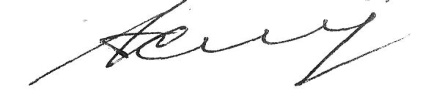        района Клявлинский              И.Н. Соловьев N п/пУчастник обсужденияПредложение участника обсужденияДата поступления предложенияРезультат рассмотрения предложения разработчиком проекта муниципального нормативного правового актаN п/пНазвание, дата принятия и номер муниципального нормативного правового акта, подлежащего экспертизеНачало проведения экспертизы (месяц, в котором предполагается начало проведения экспертизы)Основание проведения экспертизыN п/пЗамечания и предложения Уполномоченного органа, возникшие в ходе проведения оценки регулирующего воздействияОбоснования несогласия разработчика проекта муниципального нормативного правового акта с замечаниями и предложениями Уполномоченного органа123N п/пЗамечания и предложения Уполномоченного органа, возникшие в ходе проведения оценки регулирующего воздействияОбоснования несогласия разработчика проекта муниципального нормативного правового акта с замечаниями и предложениями Уполномоченного органаМотивированные обоснования несогласия Уполномоченного органа с возражениями разработчика проекта муниципального нормативного правового акта1234N п/пЗамечания и предложения Уполномоченного органа, возникшие в ходе проведения экспертизыОбоснования несогласия разработчика муниципального нормативного правового акта с замечаниями и предложениями Уполномоченного органа123N п/пЗамечания и предложения Уполномоченного органа по результатам проведения экспертизыОбоснования несогласия разработчика муниципального нормативного правового акта с замечаниями и предложениями Уполномоченного органаМотивированные обоснования несогласия Уполномоченного органа с возражениями разработчика муниципального нормативного правового акта1234